,,._.....-----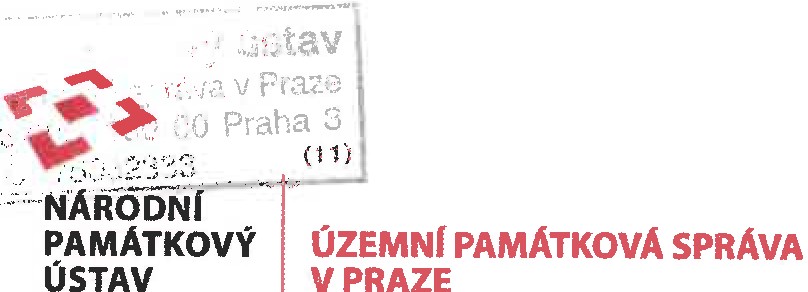 I.,; ' . !.•·• t••„p   „·   '.-Smlouva číslo:	I'R	06Í'?.NPÚ„ÚPS/Jlt? /20 //Dodatek č. 2ke smlouvě o dílo č. NPÚ-ÚPS Praha/2026H1170007/2017 (dále jen smlouva), uzavřený dle příslušných ustanovení občanského zákoníkumezi smluvními stranamiNárodní památkový ústavstátní příspěvková organizace IČ0: 75032333,DIČ: CZ75032333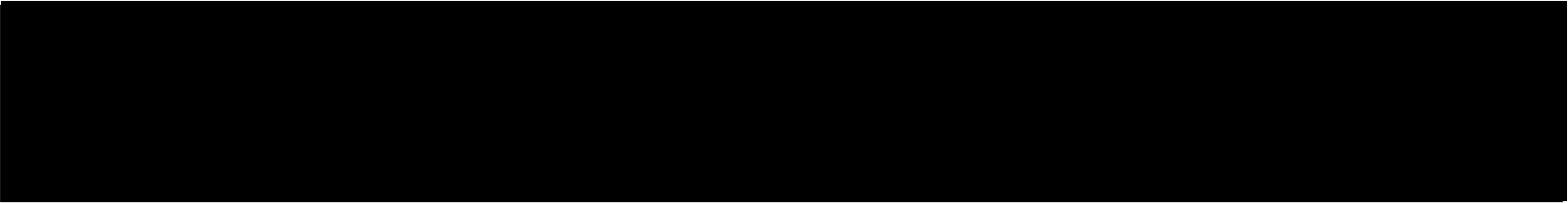 Doručovací adresa:Národní památkový ústavúzemní památková správa v Praze Sabinova 373/5,130 00 Praha 3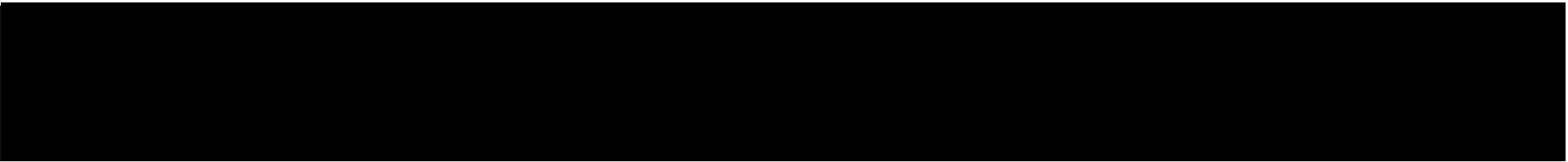 (dále jen „Objednatel" na straně jedné)aProjektový ateliér pro architekturu a pozemní stavby, spol. s r. o.se sídlem: Bělehradská 199/70,120 00 Praha 2IČO: 45308616 DIČ: CZ45308616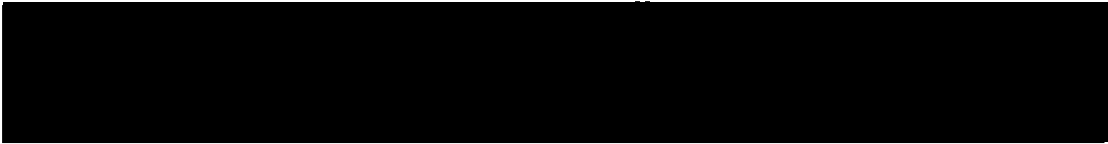 (dále jen „zhotovitel" na straně druhé)I.Na základě  článku  13. 2. Smlouvy  o dílo č. NPÚ-ÚPS Praha/2026H1170007/2017, uzavřené  dne se smluvní strany dohodly  na změně  bodů 2.2.,2.3.,3.2. a 4.1. smlouvy, ve kterých je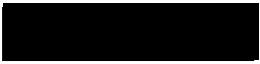 stanoven rozsah, termín dodání a cena díla. Důvodem úpravy je zpřesnění rozsahu požárně­ bezpečnostních opatření expozice RSM, na základě několika jednání za účasti zástupců GŘ NPÚ, PČR a HZS. Na základě těchto jednání vznikly požadavky a návrhy na pokrytí výše uvedených rizik nad rámec platných norem, předpisů a doporučení vzhledem k významu RSM. Změna závazku ze smlouvu je zadána v souladu s odst.6 § 222 ZZVZ.Pro upřesnění rozsahu a ceny díla uzavírají smluvní strany tento dodatek č. 2. ke smlouvě (dále jen dodatek):·>NÁRODNÍAMÁTKOVÝ	ÚZEMNÍ PAMÁTKOVÁ SPRÁVAUSTAV	V PRAZEČl. li., Předmět smlouvyli.Bod 2. 2.  Mění se a doplňuje text bodu 2. 2. 2.2.2.2. Projektová dokumentace pro provádění stavby dle přílohy č. 6. vyhl. č. 499/2006 Sb., o dokumentaci staveb, ve znění pozdějších předpisů se doplňuje o zapracování dohodnutých nadstandardních požadavků ohledně PBŘ,vyplývajících z jednání se zástupci GŘ, PČR a HZS. PO bude provedena v etapách:2.2.2a  Příprava studie navržených úprav, týkající se změny dispozice a rozsahu technických opatření 2.2.2b	Do dokumentace pro provedení stavby budou zapracovány odsouhlasené změny z bodu2.2.2.aBod 2. 3.  Doplňuje text o bod 2. 3. 4.2.3.4.  Inženýrská činnost se rozšiřuje o zajištění změny stavby před dokončenímČl. Ill.,Doba a místo plněníBod 3. 2. Mění se a text bodu 3. 2. 4. a 3. 2. S.Činnosti: Projektová dokumentace pro provádění stavby {OPS} včetně podkladů pro zajištění změny stavby před dokončením, výkazu výměr, oceněného soupisu prací a závazného stanoviskaDoba plnění: Do 100 dnů po odsouhlasení Studie navržených úprav objektuČinností: Autorský dozor, předpokládaná realizaceDoba plnění: Během zadávacího řízení veřejné zakázky na zhotovitele stavby a při  realizaci stavby na základě výzvy objednatele po dobu realizace stavby, předpoklad dokončení 12/2020Čl. IV., Cena dílaBod 4. 1. Mění se a doplňuje text bodu 4. 1.Celková cena díla je dodatkem č. 2 sjednána v celkové výši 1373 700,00Kč bez DPH, tj. 1662 177,00 Kč vč. DPH. Změna ceny se týká položky 2.2.2. - projektová dokumentace pro provádění stavby a položky 2.3.4. - inženýrská činnost při zajištění změny stavby před dokončením.2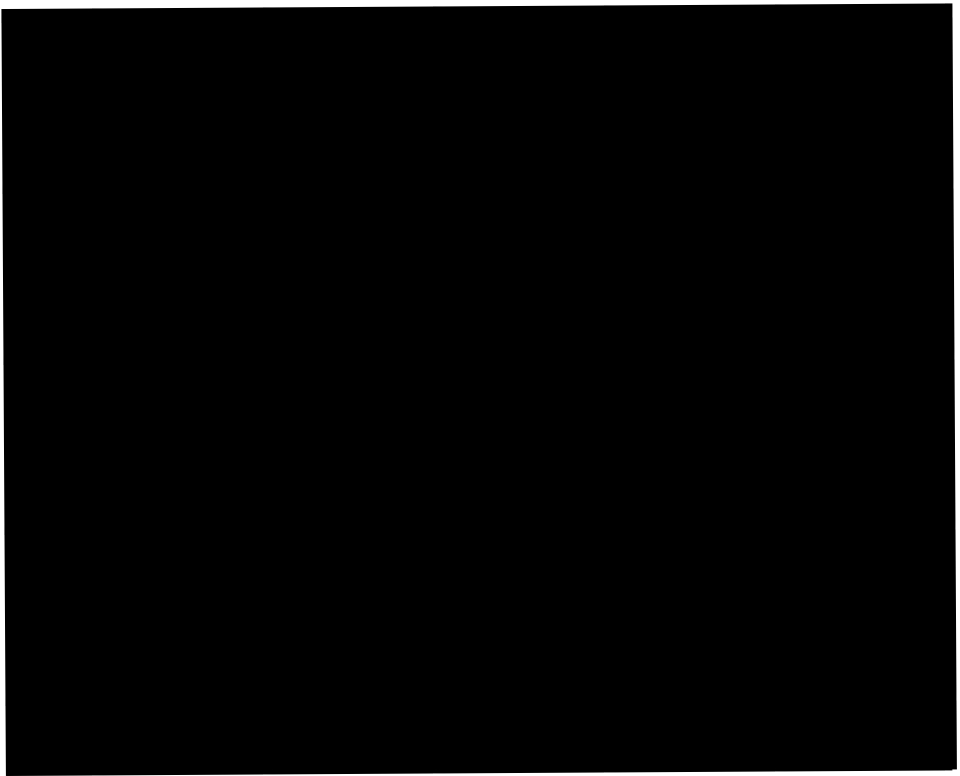 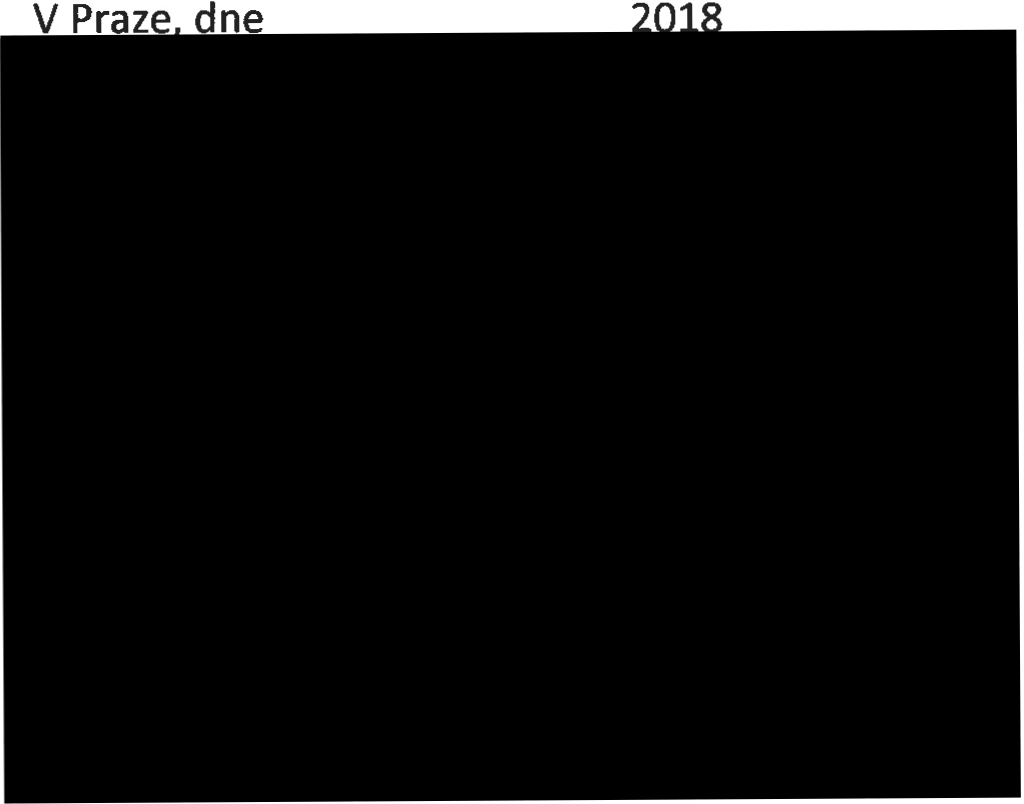 "•""'>NARODNfAMATKOVÝ	ÚZEMNÍ PAMATKOVA SPRAVA USTAV	V PRAZEIll.Závěrečná  ustanoveníDodatek č. 2. byl sepsán ve dvou identických vyhotoveních. Každá ze smluvních stran obdržela po jednom vyhotovení. Jeho nedílnou součástí je nabídka zhotovitele ze dne 6.6.2018.Účastníci prohlašují, že tento dodatek č. 2 uzavřeli podle své pravé a svobodné vůle prosté omylů, nikoliv v tísni a že vzájemné plnění dle tohoto dodatku č. 2 není v hrubém nepoměru. Dodatek č. 2 je pro obě smluvní strany určitý a srozumitelný.Ostatní  ujed	_o dílo č. NPÚ-ÚPS Praha/2026H1170007/2017 ve  znění dodatku č. 1uzavřeného		sou tímto dodatkem č. 2 nedotčená, zůstávají v platnosti beze změn.4. Tento dodatek nabývá platnosti dnem jeho podpisu oběma smluvními stranami a účinnosti dle zákona č. 340/2015 Sb., o zvláštních podmínkách účinnosti některých smluv, uveřejňování těchto smluv a o registru smluv (zákon o registru smluv).S. Informace k ochraně osobních údajů jsou ze strany NPÚ uveřejněny na webových stránkách www.npu.cz v sekci „Ochrana osobních údajů".v Praze, dne 1 1. n Z018iornPROJEKTOVÝ ATELIER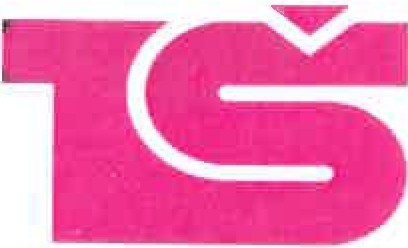 PRO ARCHITEKTURU A POZEMNÍ STAVBY, spol. s r.o.Bělehradská 199/70 120 00 Praha 2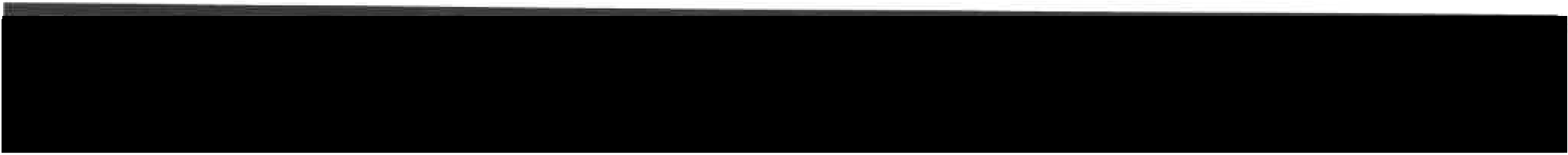 Národní památkový ústavse sídlem Valdštejnské nám. 162/3 118 O 1 Praha 1 -Malá StranaIČO: 75032333 DIČ: CZ 75032333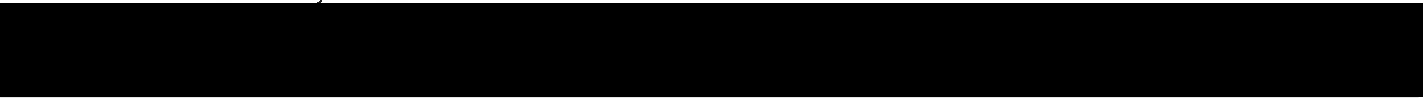 Doručovací adresa:Národní památkový ústav, ÚPS v Praze Sabinova 373/5, 130 00 Praha 3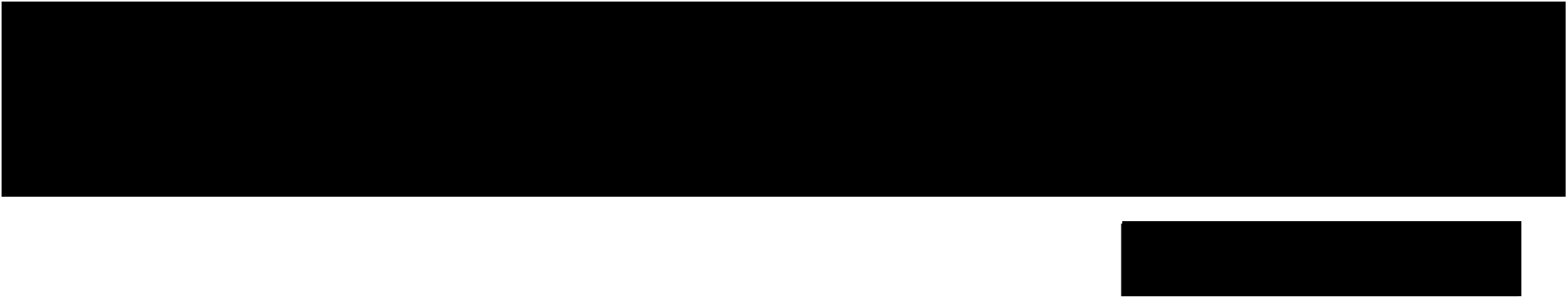 Věc:Nabídka na změnu projektu (verze II)Název akce: „Projektová dokumentace SH Bečov, SO 01 Pluhovské domy a SO 02 Hradní nádvoří (v rámci realizace projektu SMVS - SH Bečov, příkladná obnova hradu, přilehlých objektů a areálu, ÚPS v Praze,Id.č. SMVS 134V112000027)"Rozsah:dispoziční a stavební úpravy objektu S0.01 (místnost PD 109 a PD 110)vyvolané úpravy vnějšího pláštězapracování vyjádření HZS a KVK ze dne 18. 4. 2018zapracování připomínek bezp. referenta NPÚ ÚPS Praha (částečně)Poznámka:Uvedené nově požadované změny mají dopad do profesí: architekturastatikaústřední vytápění vzduchotechnika silnoproudé el. instalace slaboproudé el. instalace stabilní hasicí zařízení„.požární ochrana stavební fyzika komunikacePro urychlení a zjednodušení vypracování zadávací dokumentace pro výběr zhotovitele stavby doporučujeme:zachovat projednané a schválené požární úseky zachovat projednaný a schválený způsob hašeníNávrh postupu (verze II):Příprava a odsouhlasení změny dispozice a rozsahu technických opatřenía		Spojit  zpracování	projektové	dokumentace	pro   změnu	stavby  s vypracováním projektové dokumentace pro provedení stavby3.2.b	Inženýrská činnost k zajištění změny stavby před dokončením3.3.	Výkaz výměr + oceněný soupis prací dle vyhlášky č.169/2016 Sb.Doba plnění:Příprava a odsouhlasení změny dispozice a rozsahu technických opatření14 dnů odpodpisua	Zpracování  projektové  dokumentace  pro  změnu  stavby  a vypracování  projektové dokumentace pro provedení stavby3 měsíce od odsouhlasení4.2.b	Inženýrská činnost k zajištění změny stavby před dokončením3,5 měsíce od odsouhlasení4.3.	Výkaz výměr + oceněný soupis prací dle vyhlášky č.169/2016 Sb.3,5 měsíce od odsouhlaseníCena:Příprava a odsouhlasení změny dispozice a rozsahu technických opatření12.000,- Kč +DPHa	Zpracování  projektové  dokumentace  pro  změnu  stavby  a vypracování  projektové dokumentace pro provedení stavbycena dle smlouvy + 80.000,- Kč +DPH5.2.b	Inženýrská činnost k zajištění změny stavby před dokončením5.3.	Výkaz výměr + oceněný soupis prací dle vyhlášky č.169/2016 Sb.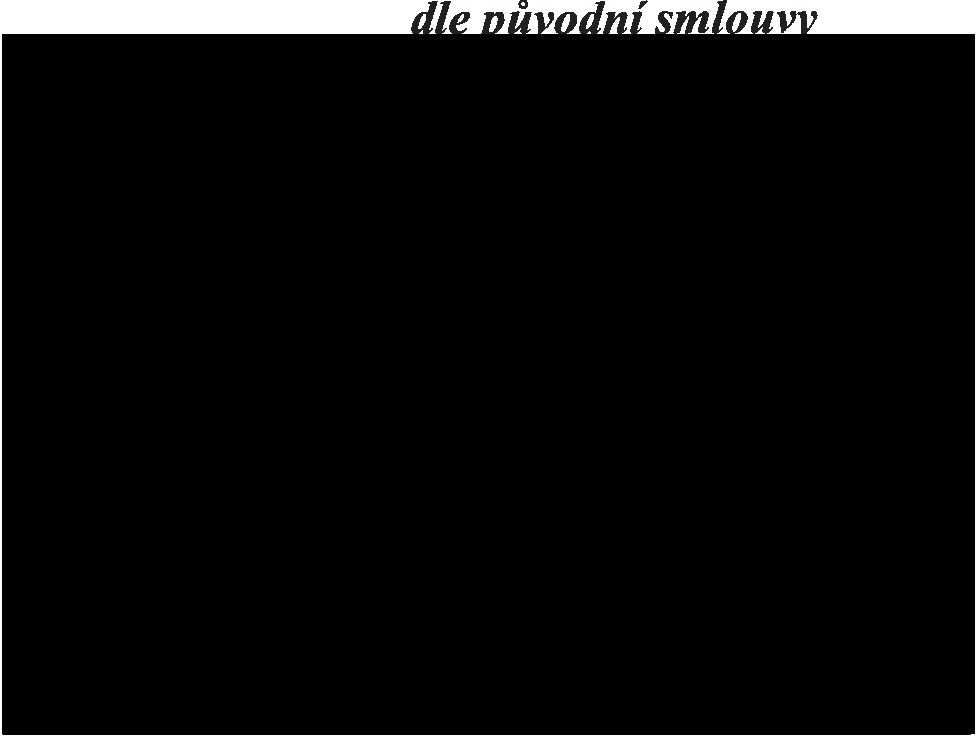 S pozdravem18.000,- Kč +DPHRozpis ceny díla:Část dílacena bez DPH	cena vč. DPHSmlouva o dílo ze dne 12. 5. 2017Včetně dodatku 1 Vícepráce:1263 700,00	1529 077,00Příprava a odsouhlasení studie navržených úprav12 000,00Zpracování PD  pro prav. stavby Inženýrská činnost k zajištění změny stavby před dokončením80 000,0018 000,00celková cena díla1 373700,00	1 662 177,00